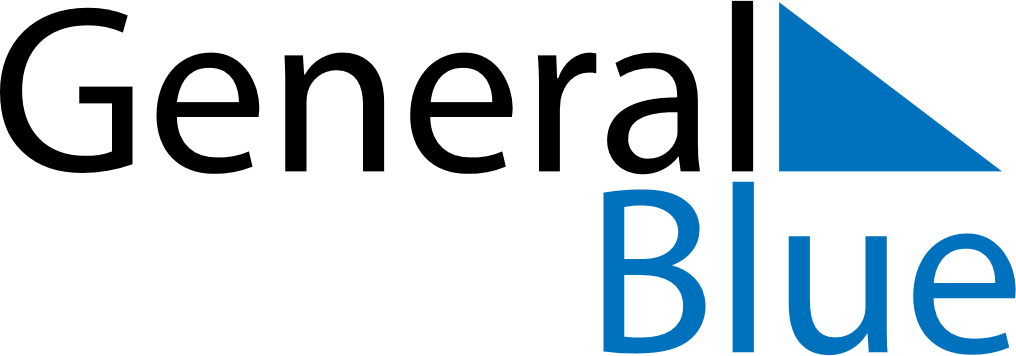 May 2021May 2021May 2021May 2021May 2021May 2021TogoTogoTogoTogoTogoTogoSundayMondayTuesdayWednesdayThursdayFridaySaturday1Labour Day23456789101112131415Ascension DayEnd of Ramadan (Eid al-Fitr)1617181920212223242526272829Whit Monday3031NOTES